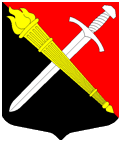 СОВЕТ ДЕПУТАТОВМуниципальное образование Тельмановское сельское поселение Тосненского района Ленинградской областиРЕШЕНИЕ № 43Принято советом депутатов «07» июля 2023 года«О внесении дополнения в решение совета депутатов муниципального образования Тельмановское сельское поселение Тосненского района Ленинградской области от «02» ноября 2021 г. № 234 «Об установлении земельного налога на территории муниципального образования Тельмановское сельское поселение Тосненского района Ленинградской области» В соответствии с Федеральным законом от 06.10.2003 № 131-ФЗ «Об общих принципах организации местного самоуправления в РФ», Налоговым кодексом Российской Федерации, на основании Устава муниципального образования Тельмановское сельское поселение Тосненского района Ленинградской области РЕШИЛ:Внести в решение Совета депутатов муниципального образования Тельмановское сельское поселение Тосненского района Ленинградской области от «02» ноября 2021 г. № 234 «Об установлении земельного налога на территории муниципального образования Тельмановское сельское поселение Тосненского района Ленинградской области» изменение, дополнив пункт 5 абзацем следующего содержания:«- организации, включенные в сводный реестр организаций оборонно-промышленного комплекса.».2. Настоящее решение подлежит официальному опубликованию (обнародованию) в порядке, предусмотренном Уставом муниципального образования Тельмановское сельское поселение Тосненского района Ленинградской области.3. Настоящее решение вступает в законную силу с 1 января 2024 года. Глава муниципального образования                                                  С.А. Приходько